项目编号：KRCK202009102P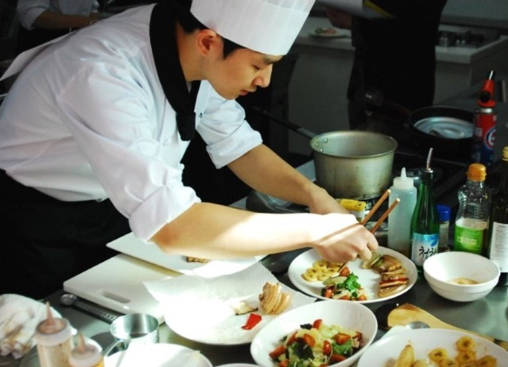 韩国厨师 招聘简章收入高：200万-300万韩币/月(约11600元-17400元人民币)。要求低：初中以上学历， 具有三年以上厨师证，无语言要求。费用低：总费用3.7万元，全国最低价。环境好：规模级以上餐馆，管理规范，工作稳定，有晋升空间。大手笔：由韩国餐饮协会携韩国中餐馆联合招聘。招聘人数：20人学历要求：不限工作经验：能够提供3年以上可核实的工作申请材料资格证要求：3年以上中、高级厨师证(厨师证需要更换新版厨师证) 技师证（无年限要求）语言要求：不限，愿意学习韩国语，能更快适应工作环境其他要求：无赴韩拒签经历，无直系亲属或亲密朋友在韩国非法工作，未被其他国家遣送过，本人证件未借予他人使用，未冒用过他人证件。薪资待遇：200万-300 万韩币/月(约11600元-17400元人民币，以签署合同为准)根据表现，每年有加薪机会（一般加薪幅度 10万韩币以上）工作时间：12 小时/天（包括吃饭休息时间），每月休息 2 -4天 （以签署合同为准）食    宿：雇主提供  保    险：根据韩国法律规定缴纳国民年金、医疗保险、劳动保险、工伤保险，雇主和员工各负担 50%。工作每满一年有一个月基本工资相等的退职金，合约期满后可以一次性领取面试地点：线上视频面试面试日期：每月均有面试 项目收费：37,450元人民币（包含境外保险备案费 ，境外管理费）公证费、签证费、机票、体检费自理办理周期：平均办理周期约3-6个月（自材料准备齐之日算起）报名材料：精英国际格式简历（EXCEL表格版）；身份证正反面复印件；能在国网上查询的3年以上中级以上厨师证书（或面点师证书）；申请材料：全家户口本复印件；护照复印件；厨师证（面点师证）公证双认证；工作证明公证双认证原件；在职证明原件2份(工作经验需满3年)或有韩国工作经历3年以上；营业执照正本或者副本复印件加盖公章（韩国工作经历者无须提供）；店面网上查询打印件（韩国工作经历者无须提供）雇佣合同原件；名章；工作照，证件照4 张；下返签号以后提交韩国领馆指定医院肺结核体检诊断书（疫情期间另需提供新冠健康报告）。如签证拒签，公司退还所有申请费用,若因个人伪造材料或隐瞒拒签史造成拒签,所交费用不退还,申请材料直接被韩国法务部销毁，恕不退还；韩国法务部核查应对，由工人或代理自行负责；若因隐瞒拒签史或在韩非法滞留史造成拒签,所有责任由申请人承担, 申请费用概不退还。 项目特点岗位要求                                                               薪酬待遇                                                               合同签证合同期限：3 年，期满后根据双方意愿可以续签签证类型：E-7 （1 年工作签证）报名、面试及收费办理流程申请人正式报名，提交个人简历及所有相关资料，与我司签署委托协议，交面试申请保证金2000元；安排面试；申请人被雇主或外方代理录取后签署雇佣合同，交费20000元人民币作为申请保证金；办理公正认证材料；申请材料齐全，签证办理周期约3-6个月左右（自材料准备齐之日算起）；申请人获得返签后，在韩国领馆指定医院进行体检；申请人下返签后3日内交齐尾款15450元。办理材料清单其他说明